СХЕМА ГРАНИЦ ПРИЛЕГАЮЩЕЙ ТЕРРИТОРИИСхема прилегающей территории хлебный киоск №338Местоположение прилегающей территории (адресные ориентиры) ул. 2-я Краснознаменская, г. Михайловка, Волгоградская обл.; Кадастровый номер объекта, по отношению к которому устанавливается прилегающая территория 34:37:010214:5903;Сведения о собственнике и (или) ином законном владельце здания, строения, сооружения, земельного участка, а также уполномоченном лице: Попова Натальи Владимировны; ул. Липецкая, д. 5; тел. 8-905-483-07-88; Площадь прилегающей территории: 176 (кв.м);Вид разрешенного использования земельного участка, по отношению к которому устанавливается прилегающая территория: для размещения объектов розничной торговли: под территорию торгового киоска №338;          Наличие объектов (в том числе благоустройства), расположенных на прилегающей территории, с их описанием асфальтное покрытие, земляное покрытиеПлощадь озелененной территории (при ее наличии ___70____кв.м), состав озеленения (при наличии - деревьев -_____ шт, газон, цветники -__70___кв.м).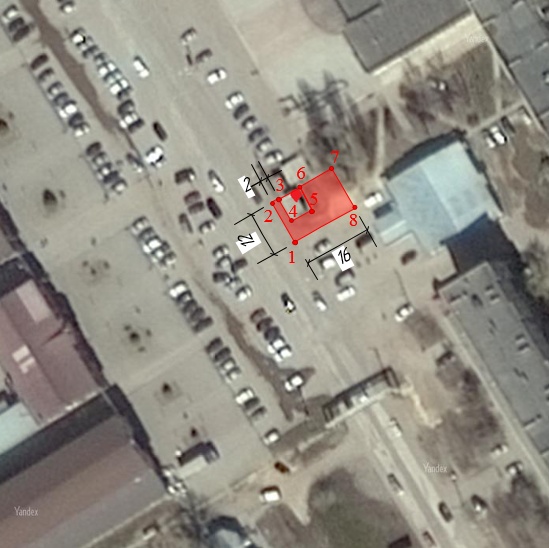 Масштаб 1:1000Заявитель ___________ ___________________________             (подпись)                  (расшифровка подписи)М.П.(для юридических лиц и индивидуальных предпринимателей)Условные обозначения:УтвержденаПостановление администрации городскогоокруга город Михайловка Волгоградской области(наименование документа об утверждении,включая наименование органа местного самоуправления,принявшего решение об отверждении схемы)от 23.07.2019               № 2085Обозначение характерных точек границКоординаты, м (с точностью до двух знаков после запятой)Координаты, м (с точностью до двух знаков после запятой)Обозначение характерных точек границХY135368,051853,93235377,5218050,77335377,7318048,62435373,0918053,14535371,3118071,03635739,2718049,40735385,1918063,31835374,8718068,34граница прилегающей территории 1поворотная точка границ прилегающей территории34:37:010214:5903кадастровый номер земельного участка (объекта недвижимости), по отношению к которому устанавливается прилегающая территория34:37:010214кадастровый квартал____________граница кадастрового квартала- - - - - - -границы объектов, расположенных на прилегающей территории (отображается черным цветом)